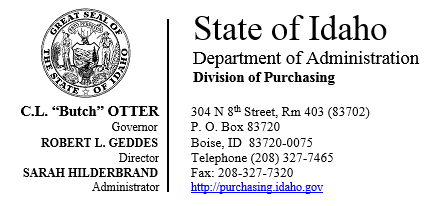 AWARD SUMMARY – ITB18000090 – FACILITIES MROOctober 12, 2018Prepared by: Arianne Quignon, ITB Lead/Purchasing Officer, Division of PurchasingBackground: The state of Idaho, Division of Purchasing (DOP) participated on the NASPO ValuePoint Facilities MRO contract led by the state of Nevada from 2014-2018, with contracts ultimately expiring on March 31, 2018. Prior to that contract expiring, DOP, after a significant amount of analysis and discussion, and in consultation with multiple stakeholders, determined that it was in the state’s best interest to move away from the nationwide NASPO ValuePoint MRO contracts and instead publish a weighted ITB for these products and services, specifically for the state of Idaho. ITB Information: ITB18000090 was posted on September 27, 2017 and a pre-bid meeting was held on October 6th, 2017.  Responses to Round 1 of questions were posted on November 1, 2017 and responses to Round 2 of questions were posted on November 3, 2017, with a total of ninety-one (91) vendor-submitted questions answered by DOP. The ITB closed on November 13, 2017. The ITB is comprised of eleven (11) Mandatory Use Categories and seven (7) Optional Use Categories.Mandatory Use Categories:1. HVAC						Code 40102. Air Filters						Code 401615053. Lamps, Ballasts & Fixtures				Codes 3911 and 39104. Electrical						Code 3912 5. Fasteners						Code 31166. Paint & Accessories					Code 31217. Plumbing						Codes 3018 thru 40148. Power & Hand Tools					Codes 2700 and 27119. Janitorial Supplies					Codes 4713 and 471210. Safety						Code 4618 (Excludes Public Safety Equip.)11. Paper/Plastic Products				Code 60122503, 47121701, 14111703Optional Use Categories:12. Batteries & Flashlights				Code 26111702, 3911161013. Outdoor Garden					Code 2711214. Welding/Soldering					Code 2327 (Excludes gas)15. Security						Code 461716. Pneumatic Tools					Code 271317. Motors & Accessories				Codes 2700 and 271118. Material Handling					Codes 2410 and 3019Vendors were allowed to bid all areas of Idaho, or limit their offering based on area (generally described as): Area A (north Idaho), Area B (southwest Idaho) or Area C (eastern Idaho).  By the terms of the ITB, if a Bidder successfully won any Mandatory Use Category, then all Optional Use Categories they bid would automatically be awarded to them as well.Bidder Summary: A total of twenty-two (22) Vendors submitted responses to the ITB. After the initial Mandatory submission check, four (4) Vendors were found non-responsive, leaving eighteen (18) total Bidders considered for award. A summary list of the eighteen (18) Bidders and categories bid for each Bidder are provided in Appendix A – Bidder Summary, below.Evaluation: As outlined in Section 10 of the ITB document, the evaluation was comprised of four (4) parts: Business Technical, Category Technical, Category Market Basket and Category Discount. Each evaluation section was awarded points by category as outlined in Section 10.10 of the ITB Document.The Business Technical and Category Technical evaluations were conducted by a team of Evaluators from Idaho State Agencies, using individual scoring, evaluated Business and Organization aspects of each Bidder. Evaluators scored each Bidder based on a 0, 1, 5, 10 rubric. After each Bidder was scored by the evaluators, a weighted, normalized score was calculated based on the highest scoring Bidder (based on raw points) receiving all available points and each Bidder below the highest scoring Bidder awarded a portion of the total points available based on the relation of their raw score to that of the highest scoring Bidder. Each Category Market Basket was totaled based on the items found in common across all Bidders of that category. After a total cost for each Market Basket was determined, a weighted, normalized score was calculated based on the lowest Market Basket Category Cost Bidder receiving all available points and each Bidder with a cost above the lowest Market Basket Category Cost Bidder was awarded a portion of the total points available based on their relation to the lowest Market Basket Category cost Bidder.If a Bidder did not also meet the criteria of a comprehensive Market Basket (included items that meet the specifications of a minimum of fifteen (15) of the items in the blind market basket established by the State for that category) then that Bidder was found non-responsive for that Category only and was not considered for award for that Category.3.	Category Discount Evaluation: Bidders were required to fill out and submit Appendix 2 – Category Discount Schedule, of the ITB document. A weighted, normalized score was calculated based on the highest discount per category submitted by each Bidder, with the highest discount Bidder receiving all available points and each Bidder with a discount below the highest discount Bidder awarded a portion of the total points available based on the relation of their discount to the highest discount Bidder.Each Bidder was given a total score of all four (4) sections of the evaluation, determining the rankings of Bidders for each Category and Area bid.Award Information: DOP recommended multiple awards for each category, in accordance with Idaho Code 67-9211. Two to four (2-4) awards will be made for each Category, except Category 8, Power and Hand Tools, as the minimum number of common items (as required in Section 10.6 of the ITB) were not available.  Letters of intent to award will be issued to seven (7) total Bidders across all awarded categories as outlined in Appendix B – Award Summary. A summary of total scores for each vendor by Category and Area can be found on Appendix C – Score Summary.  APPENDIX A – BIDDER SUMMARYMANDATORY CATEGORIESOPTIONAL CATEGORIESAPPENDIX B – AWARD SUMMARYAWARDS BY CATEGORYMANDATORY USE CATEGORIESAWARDS BY VENDORAPPENDIX C – SCORE SUMMARY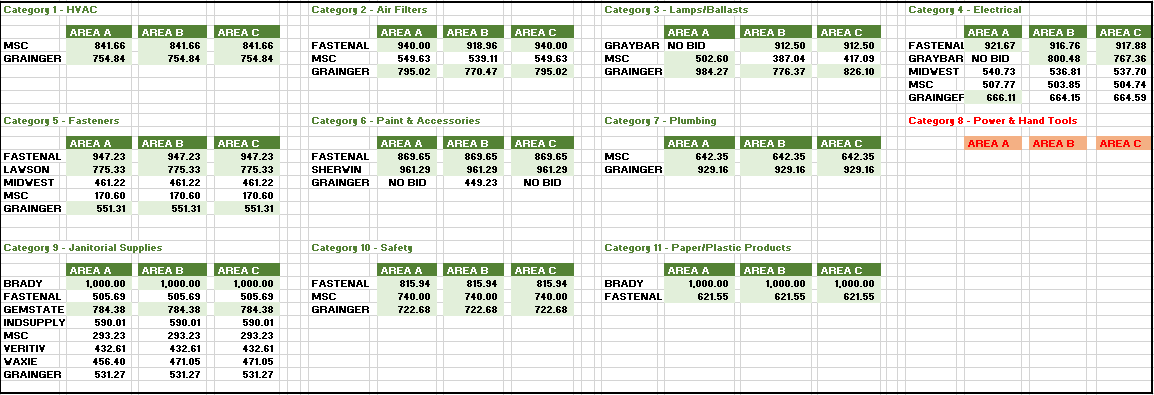 Bidding Vendors:Category 1Category 2Category 3Category 4Category 5Category 6Category 7Category 8Category 9Category 10Category 11HVACAir FiltersLamps, Ballasts, FixturesElectricalFastenersPaint & Acc.PlumbingPower & Hand ToolsJanitorial SuppliesSafetyPaper/ Plastic ProductsAir Filter SuperstoreXAmerican Air FiltersXBrady IndustriesXXFastenalXXXXXXXXXXXFergusonXXXXXXGem State PaperXXXGraybarXXXXXIBS (Industrial Bolt Supply)XXXXIndustrial SupplyXXXXXXLawsonXXMidwest Motor Supply (Kimball Midwest)XXXXXXXRexel (Platt Electric Supply)XXXSherwin WilliamsXSid Tool Co (MSC)XXXXXXXXXXSnap OnXVeritivXXWaxieXXXWW GraingerXXXXXXXXXXXBidding Vendors:Category 12Category 13Category 14Category 15Category 16Category 17Category 18AREA AAREA BAREA CBatteries & FlashlightsOutdoor GardenWelding/ SolderingSecurityPneumatic ToolsMotors & Acc.Material HandlingAir Filter SuperstoreXXXAmerican Air FiltersXXXBrady IndustriesXXXFastenalXXXXXXXXXXFergusonXXXXXXXGem State PaperXXXXGraybarXXXIBS (Industrial Bolt Supply)XXXXXIndustrial SupplyXXXXXXXLawsonXXXXXXMidwest Motor Supply (Kimball Midwest)XXXXXRexel (Platt Electric Supply)XXXXSherwin WilliamsXXXSid Tool Co (MSC)XXXXXXXXXXSnap OnXXXXVeritivXXXXWaxieXXXXWW GraingerXXXXXXXX*XX**does not include paint Cat 6 *does not include paint Cat 6 *does not include paint Cat 6 Cat 1 HVACAREA AAREA BAREA CCat 5 FastenersAREA AAREA BAREA CCat 9 Janitorial SuppliesAREA AAREA BAREA CSid Tool Co (MSC)XXXFastenalXXXBrady IndustriesXXXWW GraingerXXXWW GraingerXXXGem State PaperXXXLawson ProductsXXXCat 2 Air FiltersAREA AAREA BAREA CCat 10 SafetyAREA AAREA BAREA CFastenalXXXCat 6 Paint & AccessoriesAREA AAREA BAREA CFastenalXXXWW GraingerXXXFastenalXXXSid Tool Co (MSC)XXXSherwin WilliamsXXXWW GraingerXXXCat 3 Lamps, Ballasts FixturesAREA AAREA BAREA CGraybarXXCat 7 PlumbingAREA AAREA BAREA CCat 11 Paper & Plastic ProductsAREA AAREA BAREA CSid Tool Co (MSC)XSid Tool Co (MSC)XXXBrady IndustriesXXXWW GraingerXXXWW GraingerXXXFastenalXXXCat 4 ElectricalAREA AAREA BAREA CCat 8 Power & Hand ToolsFastenalXXXNO AWARDS MADE NO AWARDS MADE NO AWARDS MADE NO AWARDS MADE GraybarXXWW GraingerXOPTIONAL USE CATEGORIESOPTIONAL USE CATEGORIESOPTIONAL USE CATEGORIESCat 12 Batteries & FlashlightsAREA AAREA BAREA BAREA CAREA CCat 15 SecurityCat 15 SecurityAREA AAREA BAREA CCat 17 Motors & AccessoriesAREA AAREA BAREA CFastenalXXXXXFastenalFastenalXXXFastenalXXXGem State PaperXXXXXSid Tool Co (MSC)Sid Tool Co (MSC)XXXSid Tool Co (MSC)XXXSid Tool Co (MSC)XXXXXWW GraingerWW GraingerXXXWW GraingerXXXWW GraingerXXXXXCat 16 Pneumatic ToolsCat 16 Pneumatic ToolsAREA AAREA BAREA CCat 18 Material HandlingAREA AAREA BAREA CCat 13 Outdoor GardenAREA AAREA BAREA BAREA CAREA CFastenalFastenalXXXFastenalXXXFastenalXXXXXSid Tool Co (MSC)Sid Tool Co (MSC)XXXSid Tool Co (MSC)XXXSid Tool Co (MSC)XXXXXWW GraingerWW GraingerXXXWW GraingerXXXWW GraingerXXXXXCat 14 Welding & SolderingAREA AAREA BAREA BAREA CAREA CFastenalXXXXXSid Tool Co (MSC)XXXXXWW GraingerXXXXXBrady IndustriesCat 9 Janitorial SuppliesSid Tool (MSC)Cat 1 HVACCat 11 Paper & Plastic ProductsCat 3 Lamps, Ballasts FixturesCat 7 PlumbingFastenalCat 2 Air FiltersCat 10 SafetyCat 4 ElectricalCat 12 Batteries & FlashlightsCat 5 FastenersCat 13 Outdoor GardenCat 6 Paint & AccessoriesCat 14 Welding & SolderingCat 10 SafetyCat 15 SecurityCat 11 Paper & Plastic ProductsCat 16 Pneumatic ToolsCat 12 Batteries & FlashlightsCat 17 Motors & AccessoriesCat 13 Outdoor GardenCat 18 Material HandlingCat 14 Welding & SolderingCat 15 SecuritySherwin WilliamsCat 6 Paint & AccessoriesCat 16 Pneumatic ToolsCat 17 Motors & AccessoriesWW Grainger Cat 1 HVACCat 18 Material HandlingCat 2 Air FiltersCat 3 Lamps, Ballasts FixturesGem State PaperCat 9 Janitorial SuppliesCat 4 ElectricalCat 12 Batteries & FlashlightsCat 5 FastenersCat 7 PlumbingGraybarCat 3 Lamps, Ballasts FixturesCat 10 SafetyCat 4 ElectricalCat 12 Batteries & FlashlightsCat 13 Outdoor GardenLawson ProductsCat 5 FastenersCat 14 Welding & SolderingCat 15 SecurityCat 16 Pneumatic ToolsCat 17 Motors & AccessoriesCat 18 Material Handling